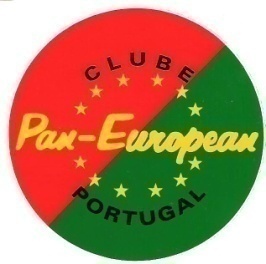  Passeio do Norte  Mondim De Bastos    27,28 e 29 Março de 2015Associado nº. ……….	                                                                                    Telemóvel:...............................Nome:_______________________________________________________________________ Transferi á ordem do CLUBE PAN-EUROPEAN DE PORTUGAL no dia ____/____/____ o valor de _____________€  para o NIB :003800003793017677146  do BANIF AGÊNCIA DA TROFA IBAN: PT 50003800003793017677146        BIC:  BNIFPTPL(para uma boa regularização, agradecemos envio de copia do comprovativo bancário c/ numero de sócio)  Envio cheque no valor de :  _________ euros  para : Valores  com  tudo incluído no hotel Mondim Hotel & SPA    Sócio ordinário com as quotas em dia  Individual   :     ………………..€  160  Sócio ordinário com as quotas em dia  e com  acompanhante :  …... €  220  Sócio correspondente com as quotas em dia  individual : ……………...€ 170  Sócio correspondente com as quotas em dia  e com acompanhante :. €230Inclui 2 pequenos almoços, 2 jantares, e um almoço, estadia e garagem  Almoço de domingo na tasca do “Noé” em Vila Nova de Famalicão não incluído, pago no local.NOTA:Os participantes no passeio fazem-no inteiramente em seu próprio risco. Nem os organizadores do Passeio, nem seus assistentes, nem os sócios do Clube Pan-European de Portugal, ou seus representantes aceitam a responsabilidade pela perda, danos ou ferimentos causados directa ou indirectamente em consequência da participação no Passeio.A direcção 